FEDERAȚIA MOLDOVENEASCĂ DE FOTBAL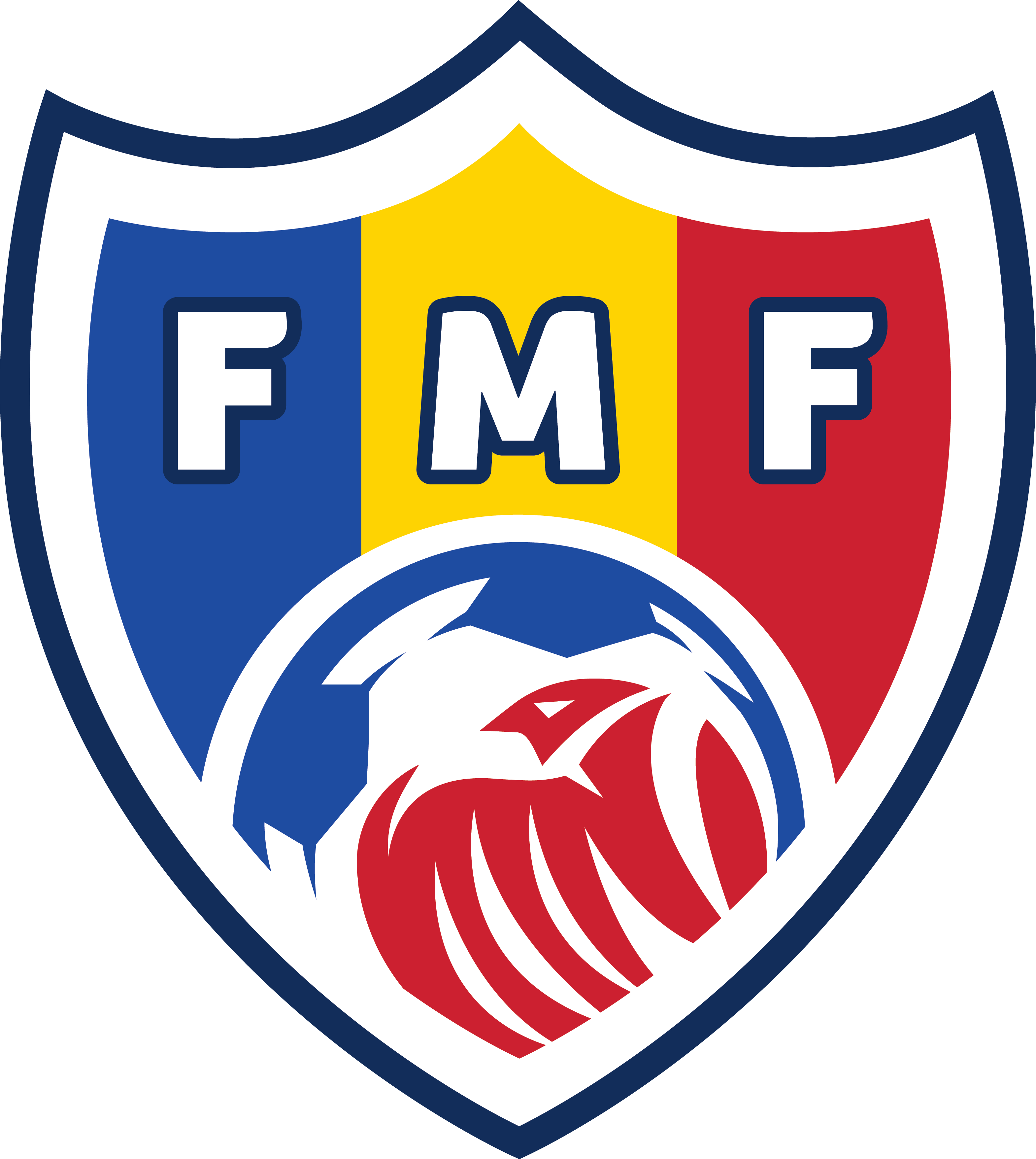 CHESTIONARal Clubului (echipei) 					pentru participare în Campionatul (Cupa) Republicii Moldova la fotbalediţia 2019Modele semnături a persoanelor ce angajează juridic Clubul faţa de Federaţia Moldovenească de Fotbal:Preşedinte _________________________________________Vicepreşedinte_____________________________________Alte persoane______________________________________  Statutul clubului1 exemplar (original)1 exemplar (original)Denumirea oficialăDenumiri anterioareData fondăriiAdresa juridicăTelefon (obligatoriu)Fax (obligatoriu)e-mail (obligatoriu)web site (www)Rechizitele bancareStadionul (Denumirea, adresa, capacitatea)Sponsori:Sponsori:Sponsori:Echipamentul de bază/rezervăEchipamentul de bază/rezervăEchipamentul de bază/rezervăEchipamentul de bază/rezervăMaiouMaiouŞorţiŞorţiJambiereJambiere